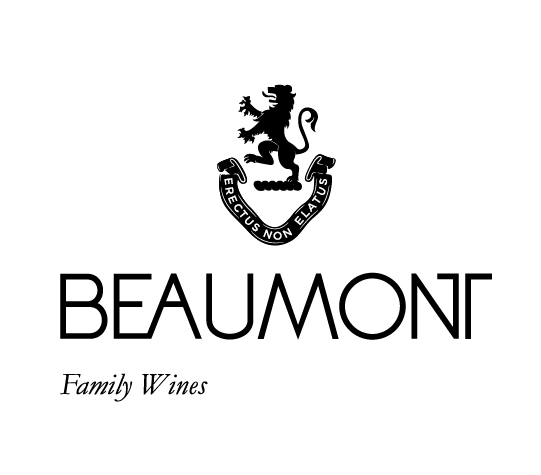 FAR SIDE MOURVÈDRE | 2020Beaumont Family Wines were the first winery in South Africa to bottle a single varietal Mourvèdre. Originally the grape comes from Spain and France where it is mostly used to enhance blends. Mourvédre's dark, thick-skinned berries result in powerful spicy and sometimes gamey aromas in their youth.  The old French saying goes as follows: “Mourvèdre needs to be planted with its head in the sun, its feet in cool soil and it must have a view of the sea”. Which is how the wine got the name Far Side. This connects to Sebastian passion for surfing and his favourite local surf break called “the Far Side”. This unique wine was made from a small parcel of Mourvèdre with a low crop yield of 2 -4 tons/ha.  Grapes were harvested at full ripeness, cold soaked, fermented in concrete tanks with 30% whole bunch and allowed a post maceration of 3 weeks, thereafter it was pressed directly into 100% French oak barrels.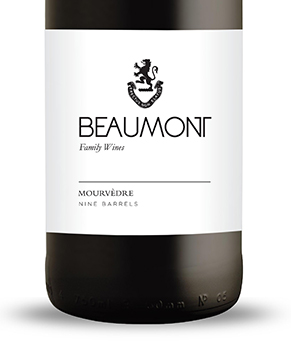 